«БАЙЕР» 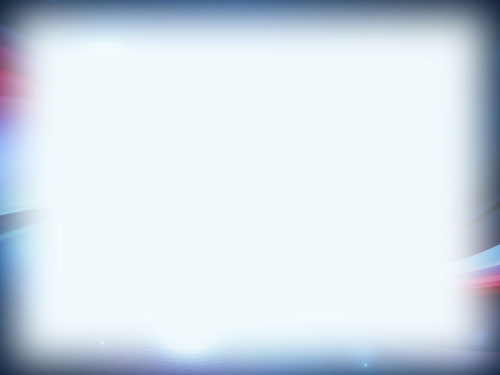 Специализированная клинико-диагностическая лабораторияУкраїнсько – Болгарське Товариство з обмеженою відповідальністю   «Ейнджи», Лицензия МОЗ Украина серия АЕ №459683 от 29.05.14г., ЄДРПОУ 32988028							ПРАЙС - ЛИСТ                                         «01»  ЯНВАРЯ  2019г.Рентген -  Услуги, адреса:(056)716-84-96, г. Днепр, ул. Д.Кедрина,55 ,  ДКБ - Дорожная клиническая больница, Главный офис.(056)735-19-00, г. Днепр, ул. Владимира Антоновича ,65,  КП «ДКОСМП» - Скорая помощьРентгенологічні  послугиАдреса,проведення послугиЦІНА (грн)Мамографія (18*24)ДКБ250-00Мамографія (24*30)ДКБ315-00Рентгенографія органів грудної порожнини ДКБ, КП «ДКОСМП»140-00Рентгенографія органів грудної порожнини у 2-хпроекціяхДКБ, КП «ДКОСМП»200-00Рентгенографія черепу ДКБ, КП «ДКОСМП»160-00Рентгенографія турецького сідла ДКБ, КП «ДКОСМП»125-00Рентгенографія нижньої щелепи  ДКБ, КП «ДКОСМП»110-00Рентгенографія зубівДКБ, КП «ДКОСМП»75-00Рентгенографія придаточних пазух носу ДКБ, КП «ДКОСМП»90-00Рентгенографія шийного відділу хребта     2 проекціїДКБ, КП «ДКОСМП»125-00Рентгенографія шийного відділу хребта з функціональними пробами ДКБ, КП «ДКОСМП»190-00Рентгенографія грудного відділу хребта  2 проекціїДКБ, КП «ДКОСМП»160-00Рентгенографія поперекового відділу хребта  2 проекціїДКБ, КП «ДКОСМП»160-00Рентгенографія поперекового відділу хребта з функціональними пробами ДКБ, КП «ДКОСМП»250-00Рентгенографія крижі ДКБ, КП «ДКОСМП»160-00Рентгенографія куприкаДКБ, КП «ДКОСМП»125-00Рентгенографія реберДКБ, КП «ДКОСМП»115-00Рентгенографія ключиці ДКБ, КП «ДКОСМП»100-00Рентгенографія грудниниДКБ, КП «ДКОСМП»150-00Рентгенографія лопатки ДКБ, КП «ДКОСМП»100-00Рентгенографія плечового суглобуДКБ, КП «ДКОСМП»100-00Рентгенографія плечового суглобу 2 проекціїДКБ, КП «ДКОСМП»125-00Рентгенографія плечової кістки ДКБ, КП «ДКОСМП»120-00Рентгенографія ліктьового суглобу ДКБ, КП «ДКОСМП»110-00Рентгенографія кісток передпліччяДКБ, КП «ДКОСМП»120-00Рентгенографія променево-зап'ясного суглобу ДКБ, КП «ДКОСМП»100-00Рентенографія кисті ДКБ, КП «ДКОСМП»120-00Рентгенографія пальця ДКБ, КП «ДКОСМП»90-00Рентгенографія кісток мискиДКБ, КП «ДКОСМП»140-00Рентгенографія мискостегнового суглобу ДКБ, КП «ДКОСМП»120-00Рентгенографія мискостегнового суглобу у 2-х проекціяхДКБ, КП «ДКОСМП»190-00Рентгенографія стегнової кістки ДКБ, КП «ДКОСМП»145-00Рентгенографія колінного суглобу  ДКБ, КП «ДКОСМП»120-00Рентгенографія скокового суглобу  ДКБ, КП «ДКОСМП»110-00Рентгенографія кісток гомілкиДКБ, КП «ДКОСМП»120-00Рентгенографія ступні ДКБ, КП «ДКОСМП»120-00Рентгенографія черевної порожнини ДКБ, КП «ДКОСМП»145-00Оглядова урографіяДКБ, КП «ДКОСМП»140-00Оглядова та екскреторна урографіяДКБ, КП «ДКОСМП»465-00